Театральное представление « Маша и медведь» с детьми первой  группой раннего возраста «Малышок» прошло 25.03.2016 года.Жили-были дедушка и бабушка, и была у них внучка Машенька.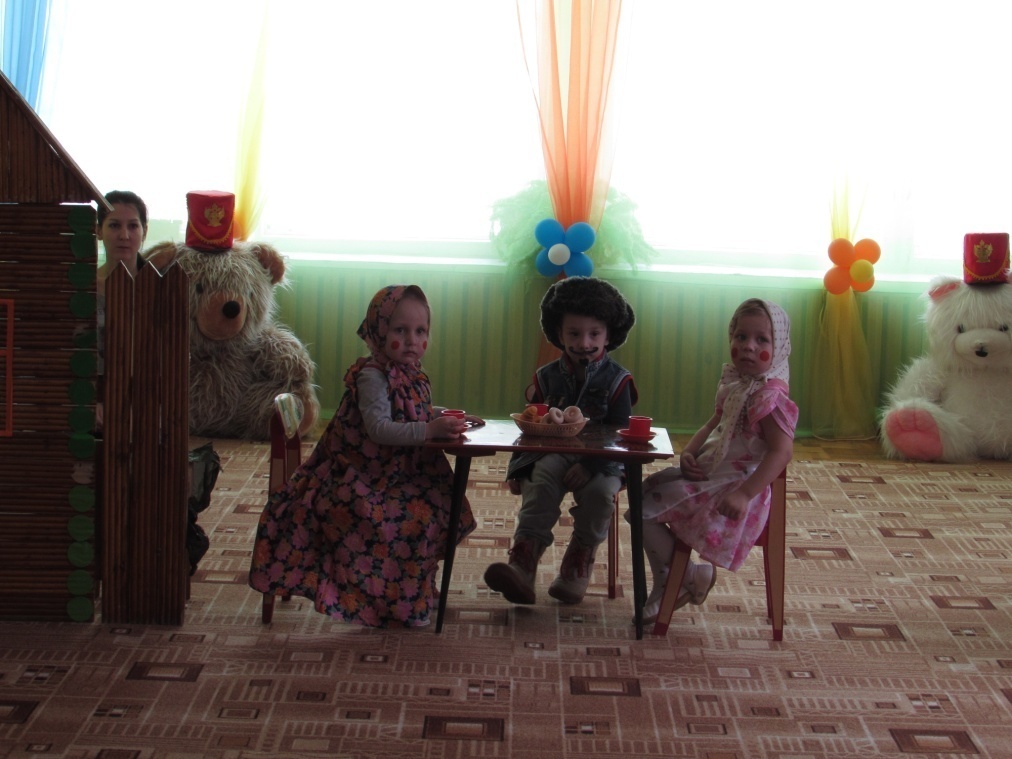 Пришли к ней подружки и зовут по грибы, по ягоды.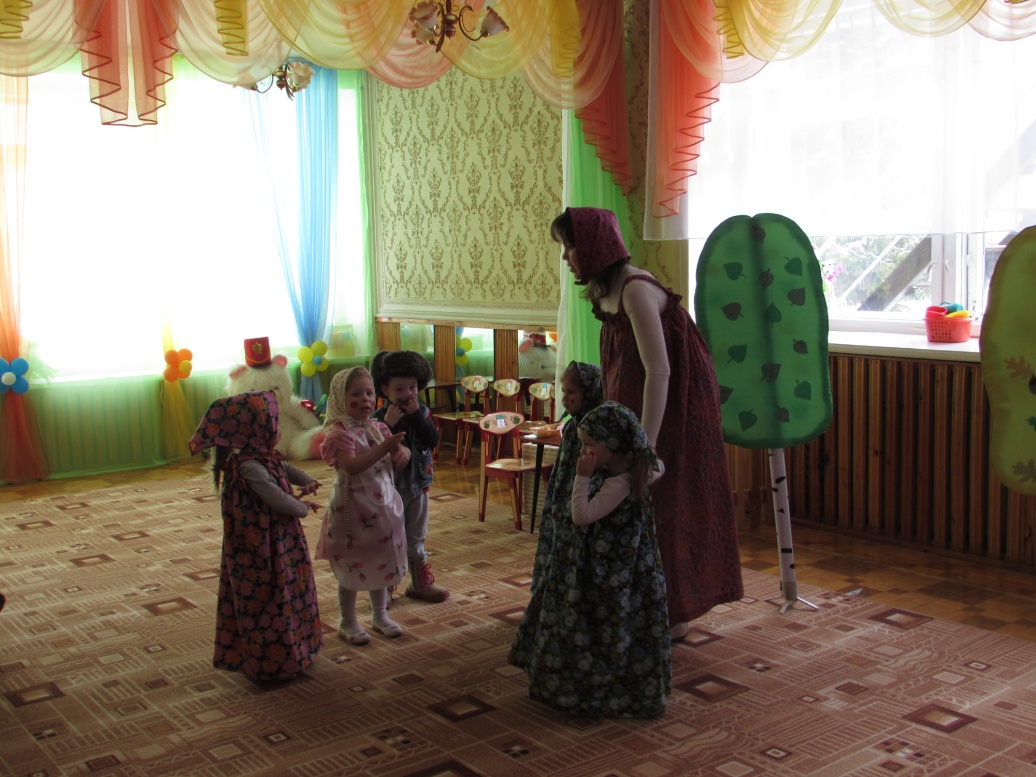 Танец в лесу с грибочками.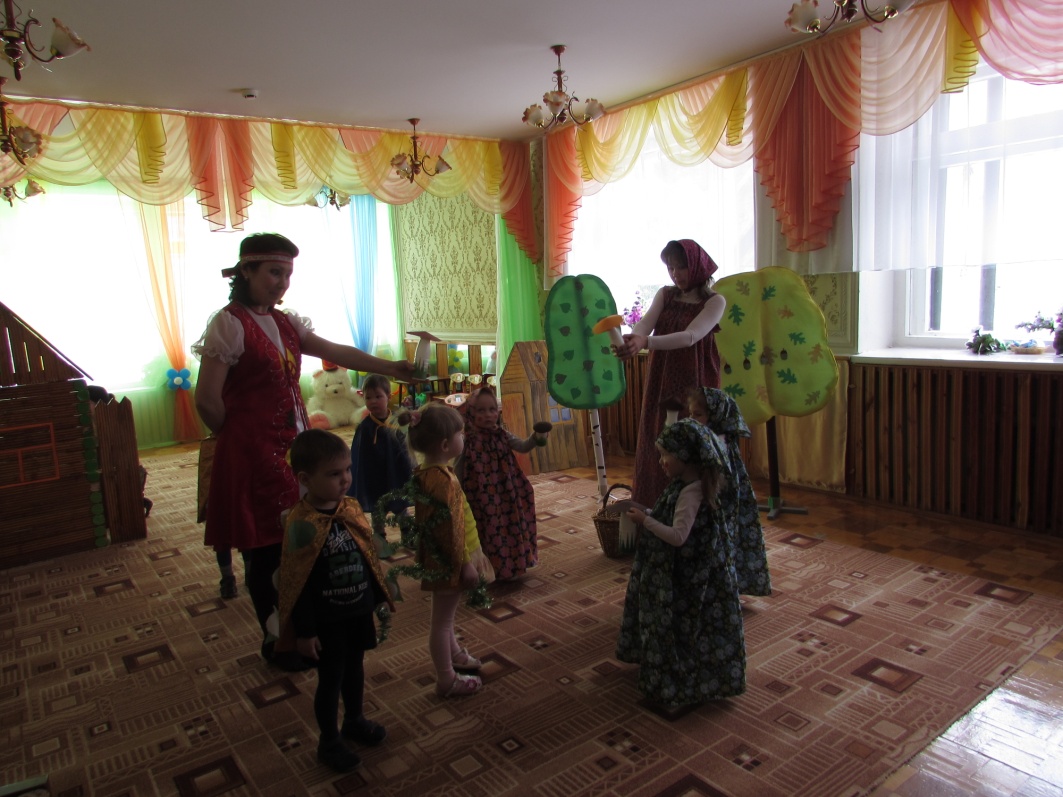 А тут медведь вернулся домой.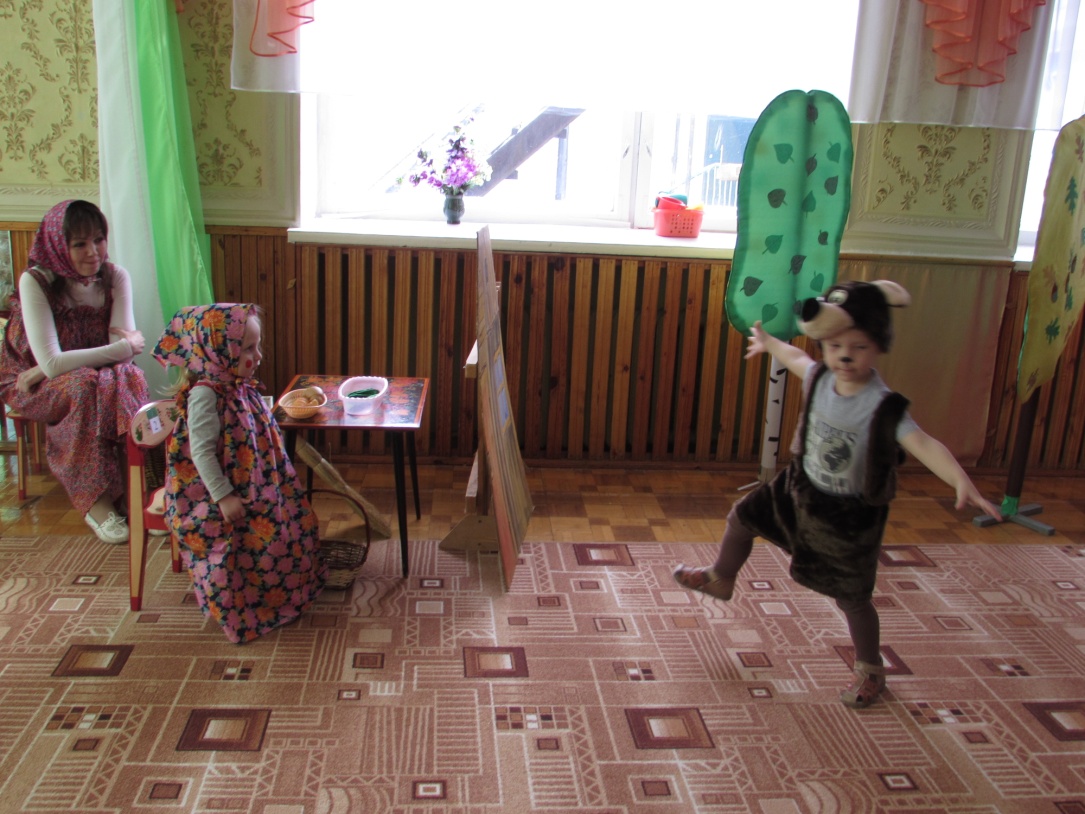 Какая хорошая девочка. Будем теперь вместе жить. Будешь печку топить, будешь кашу варить, меня кашей кормить и сказки рассказывать.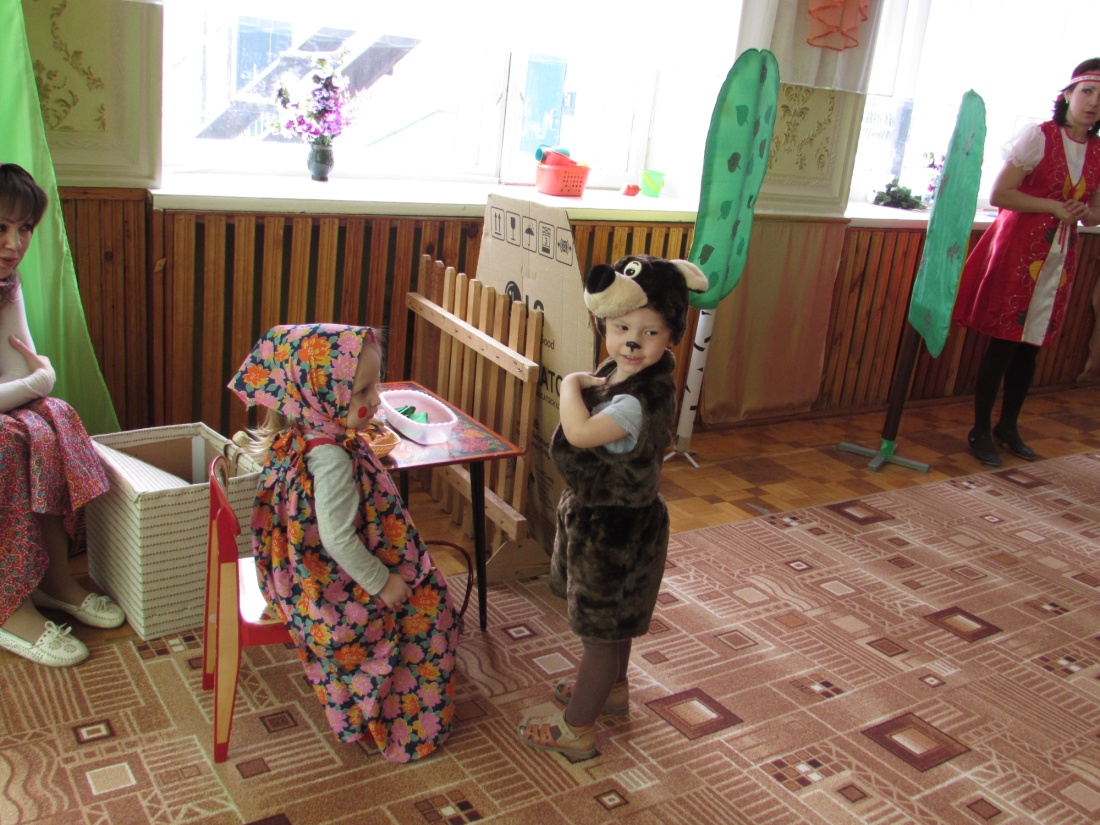 Вижу, вижу! Не садись на пенек, не ешь пирожок! Неси дедушке, неси бабушке! 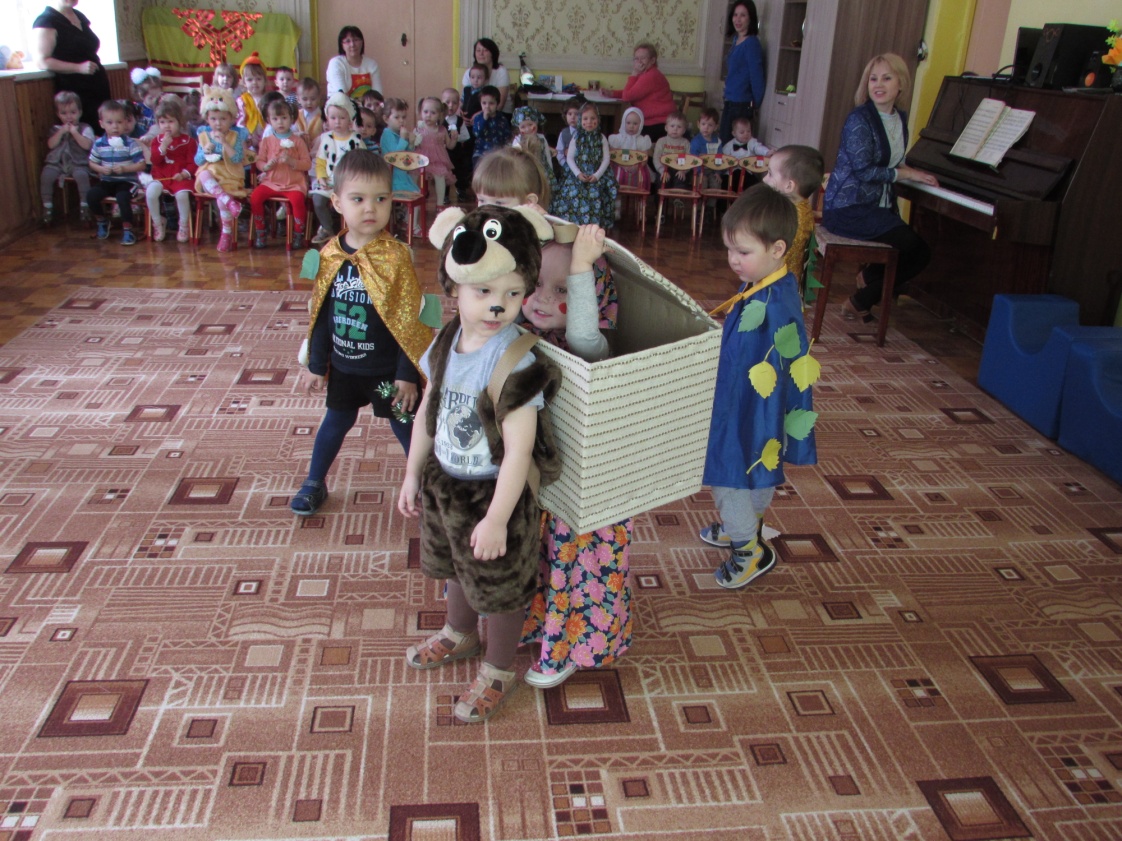 Тук- тук- тук. Открывайте, отпирайте! Я вам от Машеньки гостинцев принес.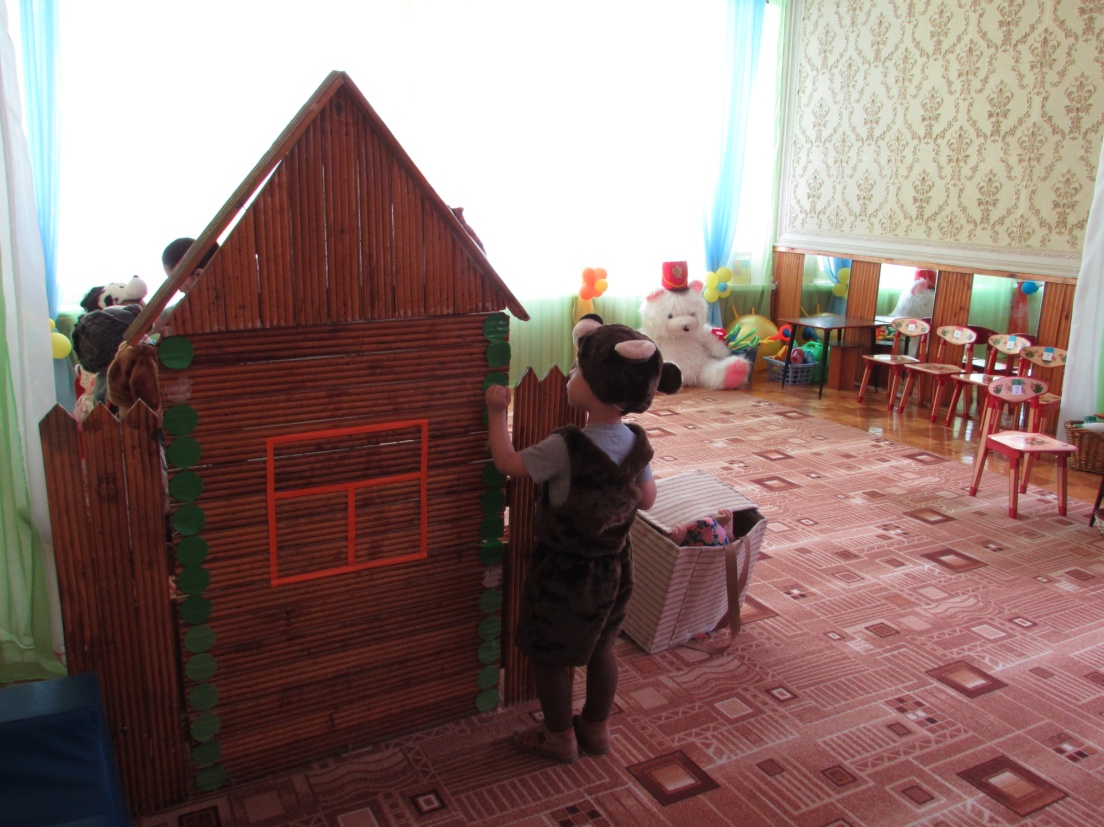 Собаки почуяли медведя и бросились за ним. Бегут и лают. Испугался медведь и пустился в лес без оглядки.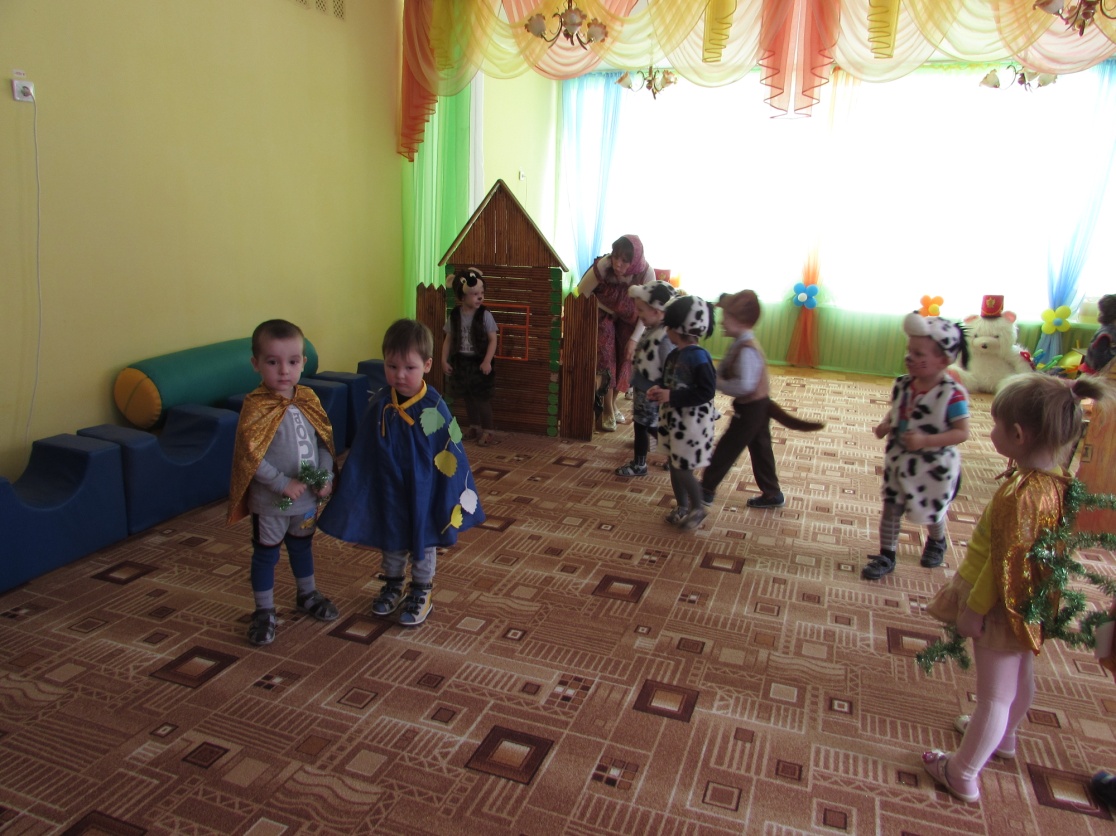 Тут и сказки конец , а кто слушал молодец !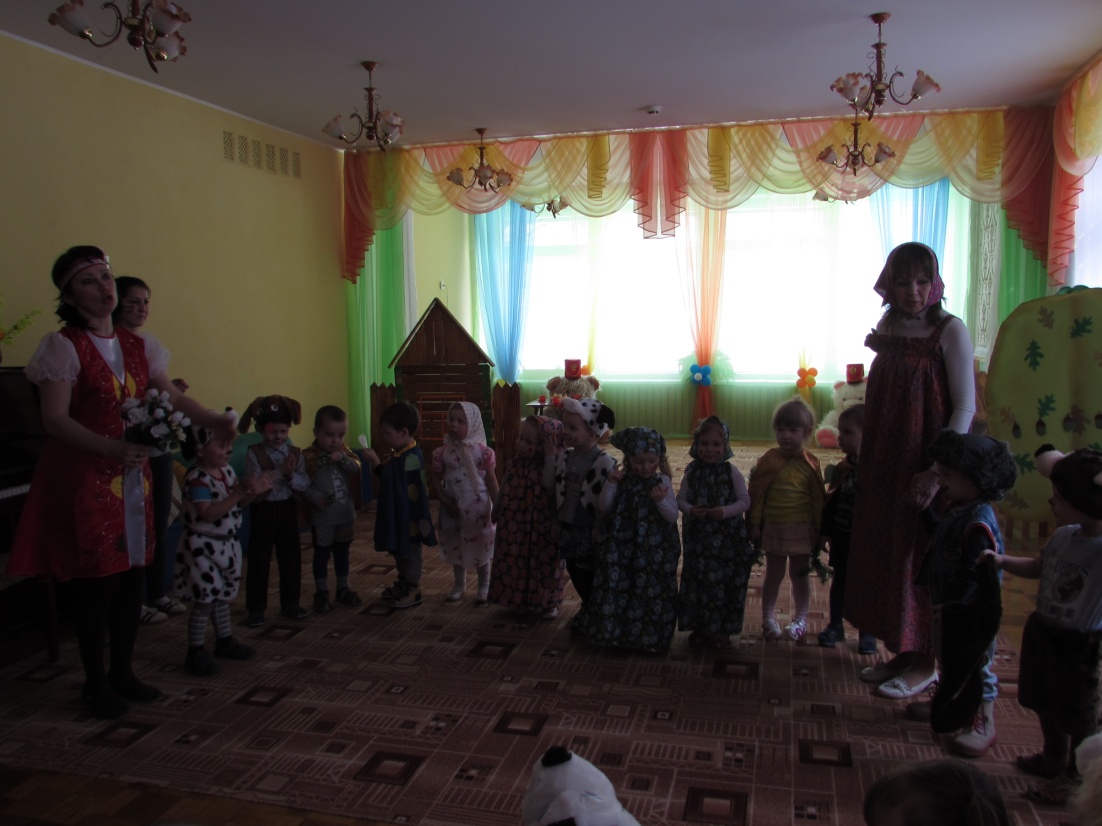 Игнатьев Кирилл  ( медведь ) получил номинацию  « Юный артист».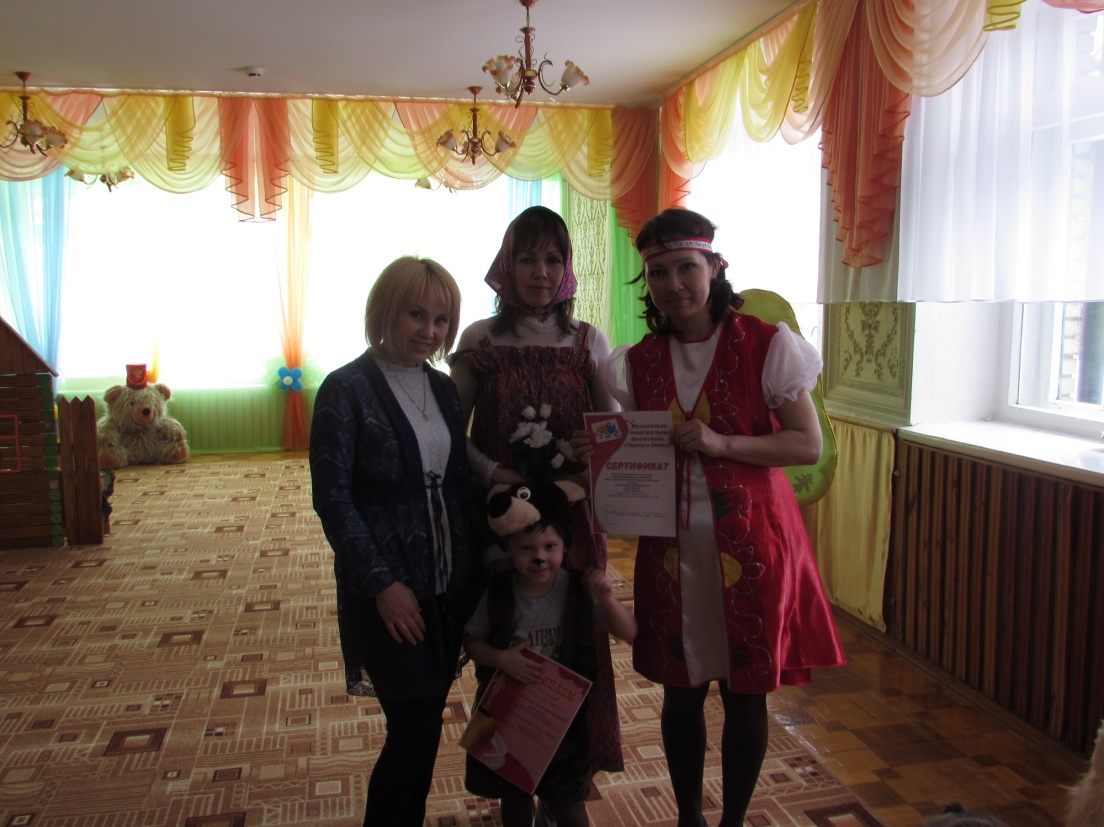 